МИНИСТЕРСТВО ПРОСВЕЩЕНИЯ РОССИЙСКОЙ ФЕДЕРАЦИИ‌Международный благотворительный фонд "Ор Авнер"‌‌ ‌‌​ЧОУ СОШ "Ор Авнер"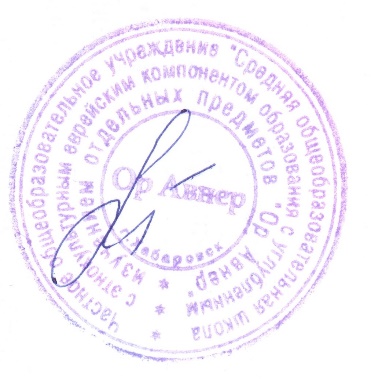 ‌РАБОЧАЯ ПРОГРАММА(ID 2010865)учебного курса «Математика»для обучающихся 5-6 классов ​город Хабаровск‌ 2023‌​ПОЯСНИТЕЛЬНАЯ ЗАПИСКАПриоритетными целями обучения математике в 5–6 классах являются:продолжение формирования основных математических понятий (число, величина, геометрическая фигура), обеспечивающих преемственность и перспективность математического образования обучающихся;развитие интеллектуальных и творческих способностей обучающихся, познавательной активности, исследовательских умений, интереса к изучению математики;подведение обучающихся на доступном для них уровне к осознанию взаимосвязи математики и окружающего мира;формирование функциональной математической грамотности: умения распознавать математические объекты в реальных жизненных ситуациях, применять освоенные умения для решения практико-ориентированных задач, интерпретировать полученные результаты и оценивать их на соответствие практической ситуации.Основные линии содержания курса математики в 5–6 классах – арифметическая и геометрическая, которые развиваются параллельно, каждая в соответствии с собственной логикой, однако, не независимо одна от другой, а в тесном контакте и взаимодействии. Также в курсе математики происходит знакомство с элементами алгебры и описательной статистики.Изучение арифметического материала начинается со систематизации и развития знаний о натуральных числах, полученных на уровне начального общего образования. При этом совершенствование вычислительной техники и формирование новых теоретических знаний сочетается с развитием вычислительной культуры, в частности с обучением простейшим приёмам прикидки и оценки результатов вычислений. Изучение натуральных чисел продолжается в 6 классе знакомством с начальными понятиями теории делимости.Начало изучения обыкновенных и десятичных дробей отнесено к 5 классу. Это первый этап в освоении дробей, когда происходит знакомство с основными идеями, понятиями темы. При этом рассмотрение обыкновенных дробей в полном объёме предшествует изучению десятичных дробей, что целесообразно с точки зрения логики изложения числовой линии, когда правила действий с десятичными дробями можно обосновать уже известными алгоритмами выполнения действий с обыкновенными дробями. Знакомство с десятичными дробями расширит возможности для понимания обучающимися прикладного применения новой записи при изучении других предметов и при практическом использовании. К 6 классу отнесён второй этап в изучении дробей, где происходит совершенствование навыков сравнения и преобразования дробей, освоение новых вычислительных алгоритмов, оттачивание техники вычислений, в том числе значений выражений, содержащих и обыкновенные, и десятичные дроби, установление связей между ними, рассмотрение приёмов решения задач на дроби. В начале 6 класса происходит знакомство с понятием процента.Особенностью изучения положительных и отрицательных чисел является то, что они также могут рассматриваться в несколько этапов. В 6 классе в начале изучения темы «Положительные и отрицательные числа» выделяется подтема «Целые числа», в рамках которой знакомство с отрицательными числами и действиями с положительными и отрицательными числами происходит на основе содержательного подхода. Это позволяет на доступном уровне познакомить обучающихся практически со всеми основными понятиями темы, в том числе и с правилами знаков при выполнении арифметических действий. Изучение рациональных чисел на этом не закончится, а будет продолжено в курсе алгебры 7 класса.При обучении решению текстовых задач в 5–6 классах используются арифметические приёмы решения. При отработке вычислительных навыков в 5–6 классах рассматриваются текстовые задачи следующих видов: задачи на движение, на части, на покупки, на работу и производительность, на проценты, на отношения и пропорции. Обучающиеся знакомятся с приёмами решения задач перебором возможных вариантов, учатся работать с информацией, представленной в форме таблиц или диаграмм.В программе учебного курса «Математика» предусмотрено формирование пропедевтических алгебраических представлений. Буква как символ некоторого числа в зависимости от математического контекста вводится постепенно. Буквенная символика широко используется прежде всего для записи общих утверждений и предложений, формул, в частности для вычисления геометрических величин, в качестве «заместителя» числа.В программе учебного курса «Математика» представлена наглядная геометрия, направленная на развитие образного мышления, пространственного воображения, изобразительных умений. Это важный этап в изучении геометрии, который осуществляется на наглядно-практическом уровне, опирается на наглядно-образное мышление обучающихся. Большая роль отводится практической деятельности, опыту, эксперименту, моделированию. Обучающиеся знакомятся с геометрическими фигурами на плоскости и в пространстве, с их простейшими конфигурациями, учатся изображать их на нелинованной и клетчатой бумаге, рассматривают их простейшие свойства. В процессе изучения наглядной геометрии знания, полученные обучающимися на уровне начального общего образования, систематизируются и расширяются.Согласно учебному плану в 5–6 классах изучается интегрированный предмет «Математика», который включает арифметический материал и наглядную геометрию, а также пропедевтические сведения из алгебры, элементы логики и начала описательной статистики.‌На изучение учебного курса «Математика» отводится 340 часов: в 5 классе – 170 часов (5 часов в неделю), в 6 классе – 170 часов (5 часов в неделю).‌‌‌СОДЕРЖАНИЕ ОБУЧЕНИЯ 5 КЛАССНатуральные числа и нульНатуральное число. Ряд натуральных чисел. Число 0. Изображение натуральных чисел точками на координатной (числовой) прямой.Позиционная система счисления. Римская нумерация как пример непозиционной системы счисления. Десятичная система счисления.Сравнение натуральных чисел, сравнение натуральных чисел с нулём. Способы сравнения. Округление натуральных чисел.Сложение натуральных чисел, свойство нуля при сложении. Вычитание как действие, обратное сложению. Умножение натуральных чисел, свойства нуля и единицы при умножении. Деление как действие, обратное умножению. Компоненты действий, связь между ними. Проверка результата арифметического действия. Переместительное и сочетательное свойства (законы) сложения и умножения, распределительное свойство (закон) умножения.Использование букв для обозначения неизвестного компонента и записи свойств арифметических действий.Делители и кратные числа, разложение на множители. Простые и составные числа. Признаки делимости на 2, 5, 10, 3, 9. Деление с остатком.Степень с натуральным показателем. Запись числа в виде суммы разрядных слагаемых.Числовое выражение. Вычисление значений числовых выражений, порядок выполнения действий. Использование при вычислениях переместительного и сочетательного свойств (законов) сложения и умножения, распределительного свойства умножения.ДробиПредставление о дроби как способе записи части величины. Обыкновенные дроби. Правильные и неправильные дроби. Смешанная дробь, представление смешанной дроби в виде неправильной дроби и выделение целой части числа из неправильной дроби. Изображение дробей точками на числовой прямой. Основное свойство дроби. Сокращение дробей. Приведение дроби к новому знаменателю. Сравнение дробей.Сложение и вычитание дробей. Умножение и деление дробей, взаимно обратные дроби. Нахождение части целого и целого по его части.Десятичная запись дробей. Представление десятичной дроби в виде обыкновенной. Изображение десятичных дробей точками на числовой прямой. Сравнение десятичных дробей.Арифметические действия с десятичными дробями. Округление десятичных дробей.Решение текстовых задачРешение текстовых задач арифметическим способом. Решение логических задач. Решение задач перебором всех возможных вариантов. Использование при решении задач таблиц и схем.Решение задач, содержащих зависимости, связывающие величины: скорость, время, расстояние, цена, количество, стоимость. Единицы измерения: массы, объёма, цены, расстояния, времени, скорости. Связь между единицами измерения каждой величины.Решение основных задач на дроби.Представление данных в виде таблиц, столбчатых диаграмм.Наглядная геометрияНаглядные представления о фигурах на плоскости: точка, прямая, отрезок, луч, угол, ломаная, многоугольник, окружность, круг. Угол. Прямой, острый, тупой и развёрнутый углы.Длина отрезка, метрические единицы длины. Длина ломаной, периметр многоугольника. Измерение и построение углов с помощью транспортира.Наглядные представления о фигурах на плоскости: многоугольник, прямоугольник, квадрат, треугольник, о равенстве фигур.Изображение фигур, в том числе на клетчатой бумаге. Построение конфигураций из частей прямой, окружности на нелинованной и клетчатой бумаге. Использование свойств сторон и углов прямоугольника, квадрата.Площадь прямоугольника и многоугольников, составленных из прямоугольников, в том числе фигур, изображённых на клетчатой бумаге. Единицы измерения площади.Наглядные представления о пространственных фигурах: прямоугольный параллелепипед, куб, многогранники. Изображение простейших многогранников. Развёртки куба и параллелепипеда. Создание моделей многогранников (из бумаги, проволоки, пластилина и других материалов).Объём прямоугольного параллелепипеда, куба. Единицы измерения объёма.6 КЛАССНатуральные числаАрифметические действия с многозначными натуральными числами. Числовые выражения, порядок действий, использование скобок. Использование при вычислениях переместительного и сочетательного свойств сложения и умножения, распределительного свойства умножения. Округление натуральных чисел. Делители и кратные числа, наибольший общий делитель и наименьшее общее кратное. Делимость суммы и произведения. Деление с остатком.ДробиОбыкновенная дробь, основное свойство дроби, сокращение дробей. Сравнение и упорядочивание дробей. Решение задач на нахождение части от целого и целого по его части. Дробное число как результат деления. Представление десятичной дроби в виде обыкновенной дроби и возможность представления обыкновенной дроби в виде десятичной. Десятичные дроби и метрическая система мер. Арифметические действия и числовые выражения с обыкновенными и десятичными дробями.Отношение. Деление в данном отношении. Масштаб, пропорция. Применение пропорций при решении задач.Понятие процента. Вычисление процента от величины и величины по её проценту. Выражение процентов десятичными дробями. Решение задач на проценты. Выражение отношения величин в процентах.Положительные и отрицательные числаПоложительные и отрицательные числа. Целые числа. Модуль числа, геометрическая интерпретация модуля числа. Изображение чисел на координатной прямой. Числовые промежутки. Сравнение чисел. Арифметические действия с положительными и отрицательными числами.Прямоугольная система координат на плоскости. Координаты точки на плоскости, абсцисса и ордината. Построение точек и фигур на координатной плоскости.Буквенные выраженияПрименение букв для записи математических выражений и предложений. Свойства арифметических действий. Буквенные выражения и числовые подстановки. Буквенные равенства, нахождение неизвестного компонента. Формулы, формулы периметра и площади прямоугольника, квадрата, объёма параллелепипеда и куба.Решение текстовых задачРешение текстовых задач арифметическим способом. Решение логических задач. Решение задач перебором всех возможных вариантов.Решение задач, содержащих зависимости, связывающих величины: скорость, время, расстояние, цена, количество, стоимость, производительность, время, объём работы. Единицы измерения: массы, стоимости, расстояния, времени, скорости. Связь между единицами измерения каждой величины.Решение задач, связанных с отношением, пропорциональностью величин, процентами; решение основных задач на дроби и проценты.Оценка и прикидка, округление результата. Составление буквенных выражений по условию задачи.Представление данных с помощью таблиц и диаграмм. Столбчатые диаграммы: чтение и построение. Чтение круговых диаграмм.Наглядная геометрияНаглядные представления о фигурах на плоскости: точка, прямая, отрезок, луч, угол, ломаная, многоугольник, четырёхугольник, треугольник, окружность, круг.Взаимное расположение двух прямых на плоскости, параллельные прямые, перпендикулярные прямые. Измерение расстояний: между двумя точками, от точки до прямой, длина маршрута на квадратной сетке.Измерение и построение углов с помощью транспортира. Виды треугольников: остроугольный, прямоугольный, тупоугольный, равнобедренный, равносторонний. Четырёхугольник, примеры четырёхугольников. Прямоугольник, квадрат: использование свойств сторон, углов, диагоналей. Изображение геометрических фигур на нелинованной бумаге с использованием циркуля, линейки, угольника, транспортира. Построения на клетчатой бумаге.Периметр многоугольника. Понятие площади фигуры, единицы измерения площади. Приближённое измерение площади фигур, в том числе на квадратной сетке. Приближённое измерение длины окружности, площади круга.Симметрия: центральная, осевая и зеркальная симметрии.Построение симметричных фигур.Наглядные представления о пространственных фигурах: параллелепипед, куб, призма, пирамида, конус, цилиндр, шар и сфера. Изображение пространственных фигур. Примеры развёрток многогранников, цилиндра и конуса. Создание моделей пространственных фигур (из бумаги, проволоки, пластилина и других материалов).Понятие объёма, единицы измерения объёма. Объём прямоугольного параллелепипеда, куба.ПЛАНИРУЕМЫЕ РЕЗУЛЬТАТЫ ОСВОЕНИЯ ПРОГРАММЫ УЧЕБНОГО КУРСА «МАТЕМАТИКА» НА УРОВНЕ ОСНОВНОГО ОБЩЕГО ОБРАЗОВАНИЯЛИЧНОСТНЫЕ РЕЗУЛЬТАТЫЛичностные результаты освоения программы учебного курса «Математика» характеризуются:1) патриотическое воспитание:проявлением интереса к прошлому и настоящему российской математики, ценностным отношением к достижениям российских математиков и российской математической школы, к использованию этих достижений в других науках и прикладных сферах;2) гражданское и духовно-нравственное воспитание:готовностью к выполнению обязанностей гражданина и реализации его прав, представлением о математических основах функционирования различных структур, явлений, процедур гражданского общества (например, выборы, опросы), готовностью к обсуждению этических проблем, связанных с практическим применением достижений науки, осознанием важности морально-этических принципов в деятельности учёного;3) трудовое воспитание:установкой на активное участие в решении практических задач математической направленности, осознанием важности математического образования на протяжении всей жизни для успешной профессиональной деятельности и развитием необходимых умений, осознанным выбором и построением индивидуальной траектории образования и жизненных планов с учётом личных интересов и общественных потребностей;4) эстетическое воспитание:способностью к эмоциональному и эстетическому восприятию математических объектов, задач, решений, рассуждений, умению видеть математические закономерности в искусстве;5) ценности научного познания:ориентацией в деятельности на современную систему научных представлений об основных закономерностях развития человека, природы и общества, пониманием математической науки как сферы человеческой деятельности, этапов её развития и значимости для развития цивилизации, овладением языком математики и математической культурой как средством познания мира, овладением простейшими навыками исследовательской деятельности;6) физическое воспитание, формирование культуры здоровья и эмоционального благополучия:готовностью применять математические знания в интересах своего здоровья, ведения здорового образа жизни (здоровое питание, сбалансированный режим занятий и отдыха, регулярная физическая активность), сформированностью навыка рефлексии, признанием своего права на ошибку и такого же права другого человека;7) экологическое воспитание:ориентацией на применение математических знаний для решения задач в области сохранности окружающей среды, планирования поступков и оценки их возможных последствий для окружающей среды, осознанием глобального характера экологических проблем и путей их решения;8) адаптация к изменяющимся условиям социальной и природной среды:готовностью к действиям в условиях неопределённости, повышению уровня своей компетентности через практическую деятельность, в том числе умение учиться у других людей, приобретать в совместной деятельности новые знания, навыки и компетенции из опыта других;необходимостью в формировании новых знаний, в том числе формулировать идеи, понятия, гипотезы об объектах и явлениях, в том числе ранее неизвестных, осознавать дефициты собственных знаний и компетентностей, планировать своё развитие;способностью осознавать стрессовую ситуацию, воспринимать стрессовую ситуацию как вызов, требующий контрмер, корректировать принимаемые решения и действия, формулировать и оценивать риски и последствия, формировать опыт.МЕТАПРЕДМЕТНЫЕ РЕЗУЛЬТАТЫПознавательные универсальные учебные действияБазовые логические действия:выявлять и характеризовать существенные признаки математических объектов, понятий, отношений между понятиями, формулировать определения понятий, устанавливать существенный признак классификации, основания для обобщения и сравнения, критерии проводимого анализа;воспринимать, формулировать и преобразовывать суждения: утвердительные и отрицательные, единичные, частные и общие, условные;выявлять математические закономерности, взаимосвязи и противоречия в фактах, данных, наблюдениях и утверждениях, предлагать критерии для выявления закономерностей и противоречий;делать выводы с использованием законов логики, дедуктивных и индуктивных умозаключений, умозаключений по аналогии;разбирать доказательства математических утверждений (прямые и от противного), проводить самостоятельно несложные доказательства математических фактов, выстраивать аргументацию, приводить примеры и контрпримеры, обосновывать собственные рассуждения;выбирать способ решения учебной задачи (сравнивать несколько вариантов решения, выбирать наиболее подходящий с учётом самостоятельно выделенных критериев).Базовые исследовательские действия:использовать вопросы как исследовательский инструмент познания, формулировать вопросы, фиксирующие противоречие, проблему, самостоятельно устанавливать искомое и данное, формировать гипотезу, аргументировать свою позицию, мнение;проводить по самостоятельно составленному плану несложный эксперимент, небольшое исследование по установлению особенностей математического объекта, зависимостей объектов между собой;самостоятельно формулировать обобщения и выводы по результатам проведённого наблюдения, исследования, оценивать достоверность полученных результатов, выводов и обобщений;прогнозировать возможное развитие процесса, а также выдвигать предположения о его развитии в новых условиях.Работа с информацией:выявлять недостаточность и избыточность информации, данных, необходимых для решения задачи;выбирать, анализировать, систематизировать и интерпретировать информацию различных видов и форм представления;выбирать форму представления информации и иллюстрировать решаемые задачи схемами, диаграммами, иной графикой и их комбинациями;оценивать надёжность информации по критериям, предложенным учителем или сформулированным самостоятельно.Коммуникативные универсальные учебные действия:воспринимать и формулировать суждения в соответствии с условиями и целями общения, ясно, точно, грамотно выражать свою точку зрения в устных и письменных текстах, давать пояснения по ходу решения задачи, комментировать полученный результат;в ходе обсуждения задавать вопросы по существу обсуждаемой темы, проблемы, решаемой задачи, высказывать идеи, нацеленные на поиск решения, сопоставлять свои суждения с суждениями других участников диалога, обнаруживать различие и сходство позиций, в корректной форме формулировать разногласия, свои возражения;представлять результаты решения задачи, эксперимента, исследования, проекта, самостоятельно выбирать формат выступления с учётом задач презентации и особенностей аудитории;понимать и использовать преимущества командной и индивидуальной работы при решении учебных математических задач; принимать цель совместной деятельности, планировать организацию совместной работы, распределять виды работ, договариваться, обсуждать процесс и результат работы, обобщать мнения нескольких людей;участвовать в групповых формах работы (обсуждения, обмен мнениями, мозговые штурмы и другие), выполнять свою часть работы и координировать свои действия с другими членами команды, оценивать качество своего вклада в общий продукт по критериям, сформулированным участниками взаимодействия.Регулятивные универсальные учебные действияСамоорганизация:самостоятельно составлять план, алгоритм решения задачи (или его часть), выбирать способ решения с учётом имеющихся ресурсов и собственных возможностей, аргументировать и корректировать варианты решений с учётом новой информации.Самоконтроль, эмоциональный интеллект:владеть способами самопроверки, самоконтроля процесса и результата решения математической задачи;предвидеть трудности, которые могут возникнуть при решении задачи, вносить коррективы в деятельность на основе новых обстоятельств, найденных ошибок, выявленных трудностей;оценивать соответствие результата деятельности поставленной цели и условиям, объяснять причины достижения или недостижения цели, находить ошибку, давать оценку приобретённому опыту.ПРЕДМЕТНЫЕ РЕЗУЛЬТАТЫ К концу обучения в 5 классе обучающийся получит следующие предметные результаты:Числа и вычисленияПонимать и правильно употреблять термины, связанные с натуральными числами, обыкновенными и десятичными дробями.Сравнивать и упорядочивать натуральные числа, сравнивать в простейших случаях обыкновенные дроби, десятичные дроби.Соотносить точку на координатной (числовой) прямой с соответствующим ей числом и изображать натуральные числа точками на координатной (числовой) прямой.Выполнять арифметические действия с натуральными числами, с обыкновенными дробями в простейших случаях.Выполнять проверку, прикидку результата вычислений.Округлять натуральные числа.Решение текстовых задачРешать текстовые задачи арифметическим способом и с помощью организованного конечного перебора всех возможных вариантов.Решать задачи, содержащие зависимости, связывающие величины: скорость, время, расстояние, цена, количество, стоимость.Использовать краткие записи, схемы, таблицы, обозначения при решении задач.Пользоваться основными единицами измерения: цены, массы, расстояния, времени, скорости, выражать одни единицы величины через другие.Извлекать, анализировать, оценивать информацию, представленную в таблице, на столбчатой диаграмме, интерпретировать представленные данные, использовать данные при решении задач.Наглядная геометрияПользоваться геометрическими понятиями: точка, прямая, отрезок, луч, угол, многоугольник, окружность, круг.Приводить примеры объектов окружающего мира, имеющих форму изученных геометрических фигур.Использовать терминологию, связанную с углами: вершина, сторона, с многоугольниками: угол, вершина, сторона, диагональ, с окружностью: радиус, диаметр, центр.Изображать изученные геометрические фигуры на нелинованной и клетчатой бумаге с помощью циркуля и линейки.Находить длины отрезков непосредственным измерением с помощью линейки, строить отрезки заданной длины; строить окружность заданного радиуса.Использовать свойства сторон и углов прямоугольника, квадрата для их построения, вычисления площади и периметра.Вычислять периметр и площадь квадрата, прямоугольника, фигур, составленных из прямоугольников, в том числе фигур, изображённых на клетчатой бумаге.Пользоваться основными метрическими единицами измерения длины, площади; выражать одни единицы величины через другие.Распознавать параллелепипед, куб, использовать терминологию: вершина, ребро, грань, измерения, находить измерения параллелепипеда, куба.Вычислять объём куба, параллелепипеда по заданным измерениям, пользоваться единицами измерения объёма.Решать несложные задачи на измерение геометрических величин в практических ситуациях.К концу обучения в 6 классе обучающийся получит следующие предметные результаты:Числа и вычисленияЗнать и понимать термины, связанные с различными видами чисел и способами их записи, переходить (если это возможно) от одной формы записи числа к другой.Сравнивать и упорядочивать целые числа, обыкновенные и десятичные дроби, сравнивать числа одного и разных знаков.Выполнять, сочетая устные и письменные приёмы, арифметические действия с натуральными и целыми числами, обыкновенными и десятичными дробями, положительными и отрицательными числами.Вычислять значения числовых выражений, выполнять прикидку и оценку результата вычислений, выполнять преобразования числовых выражений на основе свойств арифметических действий.Соотносить точку на координатной прямой с соответствующим ей числом и изображать числа точками на координатной прямой, находить модуль числа. Соотносить точки в прямоугольной системе координат с координатами этой точки.Округлять целые числа и десятичные дроби, находить приближения чисел.Числовые и буквенные выраженияПонимать и употреблять термины, связанные с записью степени числа, находить квадрат и куб числа, вычислять значения числовых выражений, содержащих степени.Пользоваться признаками делимости, раскладывать натуральные числа на простые множители.Пользоваться масштабом, составлять пропорции и отношения. Использовать буквы для обозначения чисел при записи математических выражений, составлять буквенные выражения и формулы, находить значения буквенных выражений, осуществляя необходимые подстановки и преобразования.Находить неизвестный компонент равенства.Решение текстовых задачРешать многошаговые текстовые задачи арифметическим способом.Решать задачи, связанные с отношением, пропорциональностью величин, процентами, решать три основные задачи на дроби и проценты.Решать задачи, содержащие зависимости, связывающие величины: скорость, время, расстояние, цена, количество, стоимость, производительность, время, объём работы, используя арифметические действия, оценку, прикидку, пользоваться единицами измерения соответствующих величин.Составлять буквенные выражения по условию задачи.Извлекать информацию, представленную в таблицах, на линейной, столбчатой или круговой диаграммах, интерпретировать представленные данные, использовать данные при решении задач.Представлять информацию с помощью таблиц, линейной и столбчатой диаграмм.Наглядная геометрияПриводить примеры объектов окружающего мира, имеющих форму изученных геометрических плоских и пространственных фигур, примеры равных и симметричных фигур.Изображать с помощью циркуля, линейки, транспортира на нелинованной и клетчатой бумаге изученные плоские геометрические фигуры и конфигурации, симметричные фигуры.Пользоваться геометрическими понятиями: равенство фигур, симметрия, использовать терминологию, связанную с симметрией: ось симметрии, центр симметрии.Находить величины углов измерением с помощью транспортира, строить углы заданной величины, пользоваться при решении задач градусной мерой углов, распознавать на чертежах острый, прямой, развёрнутый и тупой углы.Вычислять длину ломаной, периметр многоугольника, пользоваться единицами измерения длины, выражать одни единицы измерения длины через другие.Находить, используя чертёжные инструменты, расстояния: между двумя точками, от точки до прямой, длину пути на квадратной сетке.Вычислять площадь фигур, составленных из прямоугольников, использовать разбиение на прямоугольники, на равные фигуры, достраивание до прямоугольника, пользоваться основными единицами измерения площади, выражать одни единицы измерения площади через другие.Распознавать на моделях и изображениях пирамиду, конус, цилиндр, использовать терминологию: вершина, ребро, грань, основание, развёртка.Изображать на клетчатой бумаге прямоугольный параллелепипед.Вычислять объём прямоугольного параллелепипеда, куба, пользоваться основными единицами измерения объёма; Решать несложные задачи на нахождение геометрических величин в практических ситуациях. ТЕМАТИЧЕСКОЕ ПЛАНИРОВАНИЕ  5 КЛАСС  6 КЛАСС  ПОУРОЧНОЕ ПЛАНИРОВАНИЕ  5 КЛАСС  6 КЛАСС УЧЕБНО-МЕТОДИЧЕСКОЕ ОБЕСПЕЧЕНИЕ ОБРАЗОВАТЕЛЬНОГО ПРОЦЕССАОБЯЗАТЕЛЬНЫЕ УЧЕБНЫЕ МАТЕРИАЛЫ ДЛЯ УЧЕНИКА​‌• Математика (в 2 частях), 6 класс/ Виленкин Н.Я., Жохов В.И., Чесноков А.С., Александрова Л.А., Шварцбурд С.И., Акционерное общество «Издательство «Просвещение»‌​​‌‌​МЕТОДИЧЕСКИЕ МАТЕРИАЛЫ ДЛЯ УЧИТЕЛЯ​‌‌​ЦИФРОВЫЕ ОБРАЗОВАТЕЛЬНЫЕ РЕСУРСЫ И РЕСУРСЫ СЕТИ ИНТЕРНЕТ​​‌‌​УТВЕРЖДЕНОДиректор ЧОУ "Ор Авнер"________________________ Лисицкая О.В.Педсовет № 1 от «30» августа   2023 г.№ п/п Наименование разделов и тем программы Количество часовКоличество часовКоличество часовЭлектронные (цифровые) образовательные ресурсы № п/п Наименование разделов и тем программы Всего Контрольные работы Практические работы Электронные (цифровые) образовательные ресурсы 1Натуральные числа. Действия с натуральными числами 43  1 Библиотека ЦОК https://m.edsoo.ru/7f4131ce2Наглядная геометрия. Линии на плоскости 12  2 Библиотека ЦОК https://m.edsoo.ru/7f4131ce3Обыкновенные дроби 48  1 Библиотека ЦОК https://m.edsoo.ru/7f4131ce4Наглядная геометрия. Многоугольники 10  1 Библиотека ЦОК https://m.edsoo.ru/7f4131ce5Десятичные дроби 38  1 Библиотека ЦОК https://m.edsoo.ru/7f4131ce6Наглядная геометрия. Тела и фигуры в пространстве 9  1 Библиотека ЦОК https://m.edsoo.ru/7f4131ce7Повторение и обобщение 10  1 Библиотека ЦОК https://m.edsoo.ru/7f4131ceОБЩЕЕ КОЛИЧЕСТВО ЧАСОВ ПО ПРОГРАММЕОБЩЕЕ КОЛИЧЕСТВО ЧАСОВ ПО ПРОГРАММЕ 170  4  4 № п/п Наименование разделов и тем программы Количество часовКоличество часовКоличество часовЭлектронные (цифровые) образовательные ресурсы № п/п Наименование разделов и тем программы Всего Контрольные работы Практические работы Электронные (цифровые) образовательные ресурсы 1Натуральные числа 30  1 Библиотека ЦОК https://m.edsoo.ru/7f4147362Наглядная геометрия. Прямые на плоскости 7 Библиотека ЦОК https://m.edsoo.ru/7f4147363Дроби 32  1  1 Библиотека ЦОК https://m.edsoo.ru/7f4147364Наглядная геометрия. Симметрия 6  1 Библиотека ЦОК https://m.edsoo.ru/7f4147365Выражения с буквами 6 Библиотека ЦОК https://m.edsoo.ru/7f4147366Наглядная геометрия. Фигуры на плоскости 14  1  1 Библиотека ЦОК https://m.edsoo.ru/7f4147367Положительные и отрицательные числа 40  1 Библиотека ЦОК https://m.edsoo.ru/7f4147368Представление данных 6  1 Библиотека ЦОК https://m.edsoo.ru/7f4147369Наглядная геометрия. Фигуры в пространстве 9  1 Библиотека ЦОК https://m.edsoo.ru/7f41473610Повторение, обобщение, систематизация 20  1 Библиотека ЦОК https://m.edsoo.ru/7f414736ОБЩЕЕ КОЛИЧЕСТВО ЧАСОВ ПО ПРОГРАММЕОБЩЕЕ КОЛИЧЕСТВО ЧАСОВ ПО ПРОГРАММЕ 170  5  5 № п/п Тема урока Количество часовКоличество часовКоличество часовДата изучения Электронные цифровые образовательные ресурсы № п/п Тема урока Всего Контрольные работы Практические работы Дата изучения Электронные цифровые образовательные ресурсы 1Десятичная система счисления. Ряд натуральных чисел 1 Библиотека ЦОК https://m.edsoo.ru/f2a0cc0c2Десятичная система счисления. Ряд натуральных чисел 1 3Натуральный ряд. Число 0 1 Библиотека ЦОК https://m.edsoo.ru/f2a0cafe4Натуральный ряд. Число 0 1 5Натуральные числа на координатной прямой 1 Библиотека ЦОК https://m.edsoo.ru/f2a0e0fc6Натуральные числа на координатной прямой 1 Библиотека ЦОК https://m.edsoo.ru/f2a0e2a07Натуральные числа на координатной прямой 1 Библиотека ЦОК https://m.edsoo.ru/f2a0e4268Сравнение, округление натуральных чисел 1 Библиотека ЦОК https://m.edsoo.ru/f2a0ce329Сравнение, округление натуральных чисел 1 Библиотека ЦОК https://m.edsoo.ru/f2a0cf5410Сравнение, округление натуральных чисел 1 Библиотека ЦОК https://m.edsoo.ru/f2a0d30011Сравнение, округление натуральных чисел 1 Библиотека ЦОК https://m.edsoo.ru/f2a0d44012Сравнение, округление натуральных чисел 1 13Арифметические действия с натуральными числами 1 Библиотека ЦОК https://m.edsoo.ru/f2a0eaca14Арифметические действия с натуральными числами 1 Библиотека ЦОК https://m.edsoo.ru/f2a0f5ba15Арифметические действия с натуральными числами 1 Библиотека ЦОК https://m.edsoo.ru/f2a0f70416Арифметические действия с натуральными числами 1 Библиотека ЦОК https://m.edsoo.ru/f2a0fd8a17Арифметические действия с натуральными числами 1 Библиотека ЦОК https://m.edsoo.ru/f2a1015e18Арифметические действия с натуральными числами 1 Библиотека ЦОК https://m.edsoo.ru/f2a10c3a19Арифметические действия с натуральными числами 1 Библиотека ЦОК https://m.edsoo.ru/f2a10da220Свойства нуля при сложении и умножении, свойства единицы при умножении 1 Библиотека ЦОК https://m.edsoo.ru/f2a104ec21Свойства нуля при сложении и умножении, свойства единицы при умножении 1 22Переместительное и сочетательное свойства сложения и умножения, распределительное свойство умножения 1 Библиотека ЦОК https://m.edsoo.ru/f2a0ef3e23Переместительное и сочетательное свойства сложения и умножения, распределительное свойство умножения 1 24Переместительное и сочетательное свойства сложения и умножения, распределительное свойство умножения 1 25Делители и кратные числа, разложение числа на множители 1 26Делители и кратные числа, разложение числа на множители 1 Библиотека ЦОК https://m.edsoo.ru/f2a116b227Делители и кратные числа, разложение числа на множители 1 28Деление с остатком 1 Библиотека ЦОК https://m.edsoo.ru/f2a1116c29Деление с остатком 1 Библиотека ЦОК https://m.edsoo.ru/f2a114fa30Простые и составные числа 1 Библиотека ЦОК https://m.edsoo.ru/f2a11a9031Простые и составные числа 1 Библиотека ЦОК https://m.edsoo.ru/f2a11bb232Признаки делимости на 2, 5, 10, 3, 9 1 Библиотека ЦОК https://m.edsoo.ru/f2a1180633Признаки делимости на 2, 5, 10, 3, 9 1 Библиотека ЦОК https://m.edsoo.ru/f2a1196e34Числовые выражения; порядок действий 1 Библиотека ЦОК https://m.edsoo.ru/f2a11f1835Числовые выражения; порядок действий 1 Библиотека ЦОК https://m.edsoo.ru/f2a1208036Числовые выражения; порядок действий 1 Библиотека ЦОК https://m.edsoo.ru/f2a123fa37Решение текстовых задач на все арифметические действия, на движение и покупки 1 Библиотека ЦОК https://m.edsoo.ru/f2a0f89438Решение текстовых задач на все арифметические действия, на движение и покупки 1 Библиотека ЦОК https://m.edsoo.ru/f2a0f9fc39Решение текстовых задач на все арифметические действия, на движение и покупки 1 Библиотека ЦОК https://m.edsoo.ru/f2a121a240Решение текстовых задач на все арифметические действия, на движение и покупки 1 Библиотека ЦОК https://m.edsoo.ru/f2a1255841Решение текстовых задач на все арифметические действия, на движение и покупки 1 Библиотека ЦОК https://m.edsoo.ru/f2a1283242Решение текстовых задач на все арифметические действия, на движение и покупки 1 Библиотека ЦОК https://m.edsoo.ru/f2a1299043Контрольная работа по теме "Натуральные числа и нуль" 1  1 Библиотека ЦОК https://m.edsoo.ru/f2a12cba44Точка, прямая, отрезок, луч. Ломаная 1 Библиотека ЦОК https://m.edsoo.ru/f2a0d54e45Измерение длины отрезка, метрические единицы измерения длины 1 Библиотека ЦОК https://m.edsoo.ru/f2a0daee46Измерение длины отрезка, метрические единицы измерения длины 1 Библиотека ЦОК https://m.edsoo.ru/f2a0df3a47Окружность и круг 1 Библиотека ЦОК https://m.edsoo.ru/f2a0d68448Окружность и круг 1 49Практическая работа по теме "Построение узора из окружностей" 1  1 Библиотека ЦОК https://m.edsoo.ru/f2a0d7e250Угол. Прямой, острый, тупой и развёрнутый углы 1 Библиотека ЦОК https://m.edsoo.ru/f2a1302a51Угол. Прямой, острый, тупой и развёрнутый углы 1 52Измерение углов 1 Библиотека ЦОК https://m.edsoo.ru/f2a1319c53Измерение углов 1 Библиотека ЦОК https://m.edsoo.ru/f2a132fa54Измерение углов 1 Библиотека ЦОК https://m.edsoo.ru/f2a1347655Практическая работа по теме "Построение углов" 1  1 Библиотека ЦОК https://m.edsoo.ru/f2a1360656Дробь. Правильные и неправильные дроби 1 Библиотека ЦОК https://m.edsoo.ru/f2a1376457Дробь. Правильные и неправильные дроби 1 Библиотека ЦОК https://m.edsoo.ru/f2a13c8c58Дробь. Правильные и неправильные дроби 1 Библиотека ЦОК https://m.edsoo.ru/f2a1414659Дробь. Правильные и неправильные дроби 1 Библиотека ЦОК https://m.edsoo.ru/f2a153f260Дробь. Правильные и неправильные дроби 1 Библиотека ЦОК https://m.edsoo.ru/f2a1558261Основное свойство дроби 1 Библиотека ЦОК https://m.edsoo.ru/f2a143e462Основное свойство дроби 1 Библиотека ЦОК https://m.edsoo.ru/f2a1451a63Основное свойство дроби 1 Библиотека ЦОК https://m.edsoo.ru/f2a1463c64Основное свойство дроби 1 Библиотека ЦОК https://m.edsoo.ru/f2a1475e65Основное свойство дроби 1 Библиотека ЦОК https://m.edsoo.ru/f2a14c9066Основное свойство дроби 1 Библиотека ЦОК https://m.edsoo.ru/f2a14de467Основное свойство дроби 1 68Сравнение дробей 1 Библиотека ЦОК https://m.edsoo.ru/f2a14f7469Сравнение дробей 1 Библиотека ЦОК https://m.edsoo.ru/f2a151f470Сравнение дробей 1 71Сравнение дробей 1 72Сложение и вычитание обыкновенных дробей 1 Библиотека ЦОК https://m.edsoo.ru/f2a17cc473Сложение и вычитание обыкновенных дробей 1 Библиотека ЦОК https://m.edsoo.ru/f2a17e5474Сложение и вычитание обыкновенных дробей 1 Библиотека ЦОК https://m.edsoo.ru/f2a1802a75Сложение и вычитание обыкновенных дробей 1 Библиотека ЦОК https://m.edsoo.ru/f2a181ce76Сложение и вычитание обыкновенных дробей 1 Библиотека ЦОК https://m.edsoo.ru/f2a1835e77Сложение и вычитание обыкновенных дробей 1 78Сложение и вычитание обыкновенных дробей 1 79Сложение и вычитание обыкновенных дробей 1 80Смешанная дробь 1 Библиотека ЦОК https://m.edsoo.ru/f2a1592e81Смешанная дробь 1 Библиотека ЦОК https://m.edsoo.ru/f2a15a5a82Смешанная дробь 1 Библиотека ЦОК https://m.edsoo.ru/f2a15b6883Смешанная дробь 1 Библиотека ЦОК https://m.edsoo.ru/f2a15e2e84Умножение и деление обыкновенных дробей; взаимнообратные дроби 1 Библиотека ЦОК https://m.edsoo.ru/f2a184e485Умножение и деление обыкновенных дробей; взаимнообратные дроби 1 Библиотека ЦОК https://m.edsoo.ru/f2a1869286Умножение и деление обыкновенных дробей; взаимнообратные дроби 1 Библиотека ЦОК https://m.edsoo.ru/f2a18a2087Умножение и деление обыкновенных дробей; взаимнообратные дроби 1 Библиотека ЦОК https://m.edsoo.ru/f2a18b5688Умножение и деление обыкновенных дробей; взаимнообратные дроби 1 Библиотека ЦОК https://m.edsoo.ru/f2a1908889Умножение и деление обыкновенных дробей; взаимнообратные дроби 1 Библиотека ЦОК https://m.edsoo.ru/f2a1956090Умножение и деление обыкновенных дробей; взаимнообратные дроби 1 Библиотека ЦОК https://m.edsoo.ru/f2a196a091Умножение и деление обыкновенных дробей; взаимнообратные дроби 1 Библиотека ЦОК https://m.edsoo.ru/f2a198da92Решение текстовых задач, содержащих дроби. Основные задачи на дроби 1 Библиотека ЦОК https://m.edsoo.ru/f2a181ce93Решение текстовых задач, содержащих дроби. Основные задачи на дроби 1 Библиотека ЦОК https://m.edsoo.ru/f2a1835e94Решение текстовых задач, содержащих дроби. Основные задачи на дроби 1 Библиотека ЦОК https://m.edsoo.ru/f2a18c5a95Решение текстовых задач, содержащих дроби. Основные задачи на дроби 1 Библиотека ЦОК https://m.edsoo.ru/f2a18e7696Решение текстовых задач, содержащих дроби. Основные задачи на дроби 1 Библиотека ЦОК https://m.edsoo.ru/f2a18f7a97Решение текстовых задач, содержащих дроби. Основные задачи на дроби 1 Библиотека ЦОК https://m.edsoo.ru/f2a199f298Решение текстовых задач, содержащих дроби. Основные задачи на дроби 1 Библиотека ЦОК https://m.edsoo.ru/f2a19c2c99Решение текстовых задач, содержащих дроби. Основные задачи на дроби 1 Библиотека ЦОК https://m.edsoo.ru/f2a1a1d6100Решение текстовых задач, содержащих дроби. Основные задачи на дроби 1 Библиотека ЦОК https://m.edsoo.ru/f2a1a2ee101Применение букв для записи математических выражений и предложений 1 Библиотека ЦОК https://m.edsoo.ru/f2a1a3fc102Применение букв для записи математических выражений и предложений 1 103Контрольная работа по теме "Обыкновенные дроби" 1  1 Библиотека ЦОК https://m.edsoo.ru/f2a1a51e104Многоугольники. Четырёхугольник, прямоугольник, квадрат 1 Библиотека ЦОК https://m.edsoo.ru/f2a16ae0105Многоугольники. Четырёхугольник, прямоугольник, квадрат 1 Библиотека ЦОК https://m.edsoo.ru/f2a16c7a106Практическая работа по теме "Построение прямоугольника с заданными сторонами на нелинованной бумаге" 1  1 Библиотека ЦОК https://m.edsoo.ru/f2a16e1e107Треугольник 1 Библиотека ЦОК https://m.edsoo.ru/f2a16194108Треугольник 1 109Площадь и периметр прямоугольника и многоугольников, составленных из прямоугольников, единицы измерения площади 1 Библиотека ЦОК https://m.edsoo.ru/f2a16fe0110Площадь и периметр прямоугольника и многоугольников, составленных из прямоугольников, единицы измерения площади 1 Библиотека ЦОК https://m.edsoo.ru/f2a17184111Площадь и периметр прямоугольника и многоугольников, составленных из прямоугольников, единицы измерения площади 1 Библиотека ЦОК https://m.edsoo.ru/f2a17328112Периметр многоугольника 1 Библиотека ЦОК https://m.edsoo.ru/f2a1691e113Периметр многоугольника 1 114Десятичная запись дробей 1 Библиотека ЦОК https://m.edsoo.ru/f2a1b55e115Десятичная запись дробей 1 Библиотека ЦОК https://m.edsoo.ru/f2a1b87e116Десятичная запись дробей 1 Библиотека ЦОК https://m.edsoo.ru/f2a1bcfc117Сравнение десятичных дробей 1 Библиотека ЦОК https://m.edsoo.ru/f2a1c49a118Сравнение десятичных дробей 1 Библиотека ЦОК https://m.edsoo.ru/f2a1c63e119Сравнение десятичных дробей 1 Библиотека ЦОК https://m.edsoo.ru/f2a1cb02120Сравнение десятичных дробей 1 Библиотека ЦОК https://m.edsoo.ru/f2a1cc2e121Сравнение десятичных дробей 1 122Действия с десятичными дробями 1 Библиотека ЦОК https://m.edsoo.ru/f2a1ce4a123Действия с десятичными дробями 1 Библиотека ЦОК https://m.edsoo.ru/f2a1cf62124Действия с десятичными дробями 1 Библиотека ЦОК https://m.edsoo.ru/f2a1d174125Действия с десятичными дробями 1 Библиотека ЦОК https://m.edsoo.ru/f2a1d516126Действия с десятичными дробями 1 Библиотека ЦОК https://m.edsoo.ru/f2a1d64c127Действия с десятичными дробями 1 Библиотека ЦОК https://m.edsoo.ru/f2a1d750128Действия с десятичными дробями 1 Библиотека ЦОК https://m.edsoo.ru/f2a1d85e129Действия с десятичными дробями 1 Библиотека ЦОК https://m.edsoo.ru/f2a1d962130Действия с десятичными дробями 1 Библиотека ЦОК https://m.edsoo.ru/f2a1da7a131Действия с десятичными дробями 1 Библиотека ЦОК https://m.edsoo.ru/f2a1db88132Действия с десятичными дробями 1 Библиотека ЦОК https://m.edsoo.ru/f2a1e01a133Действия с десятичными дробями 1 Библиотека ЦОК https://m.edsoo.ru/f2a1e150134Действия с десятичными дробями 1 Библиотека ЦОК https://m.edsoo.ru/f2a1e268135Действия с десятичными дробями 1 Библиотека ЦОК https://m.edsoo.ru/f2a1e3da136Действия с десятичными дробями 1 Библиотека ЦОК https://m.edsoo.ru/f2a1e4f2137Действия с десятичными дробями 1 Библиотека ЦОК https://m.edsoo.ru/f2a1e4f2138Действия с десятичными дробями 1 Библиотека ЦОК https://m.edsoo.ru/f2a1e5f6139Действия с десятичными дробями 1 Библиотека ЦОК https://m.edsoo.ru/f2a1e704140Действия с десятичными дробями 1 141Округление десятичных дробей 1 Библиотека ЦОК https://m.edsoo.ru/f2a1e826142Округление десятичных дробей 1 Библиотека ЦОК https://m.edsoo.ru/f2a1eb50143Округление десятичных дробей 1 Библиотека ЦОК https://m.edsoo.ru/f2a1ec68144Округление десятичных дробей 1 145Решение текстовых задач, содержащих дроби. Основные задачи на дроби 1 Библиотека ЦОК https://m.edsoo.ru/f2a1ed8a146Решение текстовых задач, содержащих дроби. Основные задачи на дроби 1 Библиотека ЦОК https://m.edsoo.ru/f2a1ef10147Решение текстовых задач, содержащих дроби. Основные задачи на дроби 1 Библиотека ЦОК https://m.edsoo.ru/f2a1f028148Решение текстовых задач, содержащих дроби. Основные задачи на дроби 1 Библиотека ЦОК https://m.edsoo.ru/f2a1f136149Решение текстовых задач, содержащих дроби. Основные задачи на дроби 1 150Решение текстовых задач, содержащих дроби. Основные задачи на дроби 1 151Контрольная работа по теме "Десятичные дроби" 1  1 Библиотека ЦОК https://m.edsoo.ru/f2a1f23a152Многогранники. Изображение многогранников. Модели пространственных тел 1 Библиотека ЦОК https://m.edsoo.ru/f2a1a69a153Многогранники. Изображение многогранников. Модели пространственных тел 1 Библиотека ЦОК https://m.edsoo.ru/f2a1ad2a154Прямоугольный параллелепипед, куб. Развёртки куба и параллелепипеда 1 Библиотека ЦОК https://m.edsoo.ru/f2a1a802155Прямоугольный параллелепипед, куб. Развёртки куба и параллелепипеда 1 Библиотека ЦОК https://m.edsoo.ru/f2a1a924156Практическая работа по теме "Развёртка куба" 1  1 Библиотека ЦОК https://m.edsoo.ru/f2a1aef6157Объём куба, прямоугольного параллелепипеда 1 Библиотека ЦОК https://m.edsoo.ru/f2a1b09a158Объём куба, прямоугольного параллелепипеда 1 Библиотека ЦОК https://m.edsoo.ru/f2a1b248159Объём куба, прямоугольного параллелепипеда 1 160Объём куба, прямоугольного параллелепипеда 1 161Повторение основных понятий и методов курса 5 класса, обобщение знаний 1 Библиотека ЦОК https://m.edsoo.ru/f2a1f76c162Повторение основных понятий и методов курса 5 класса, обобщение знаний 1 Библиотека ЦОК https://m.edsoo.ru/f2a1f924163Повторение основных понятий и методов курса 5 класса, обобщение знаний 1 Библиотека ЦОК https://m.edsoo.ru/f2a1faaa164Повторение основных понятий и методов курса 5 класса, обобщение знаний 1 Библиотека ЦОК https://m.edsoo.ru/f2a1fc08165Повторение основных понятий и методов курса 5 класса, обобщение знаний 1 Библиотека ЦОК https://m.edsoo.ru/f2a1feec166Повторение основных понятий и методов курса 5 класса, обобщение знаний 1 Библиотека ЦОК https://m.edsoo.ru/f2a200a4167Итоговая контрольная работа 1  1 168Повторение основных понятий и методов курса 5 класса, обобщение знаний 1 Библиотека ЦОК https://m.edsoo.ru/f2a201f8169Повторение основных понятий и методов курса 5 класса, обобщение знаний 1 Библиотека ЦОК https://m.edsoo.ru/f2a20388170Повторение основных понятий и методов курса 5 класса, обобщение знаний 1 Библиотека ЦОК https://m.edsoo.ru/f2a2069eОБЩЕЕ КОЛИЧЕСТВО ЧАСОВ ПО ПРОГРАММЕОБЩЕЕ КОЛИЧЕСТВО ЧАСОВ ПО ПРОГРАММЕ 170  4  4 № п/п Тема урока Количество часовКоличество часовКоличество часовДата изучения Электронные цифровые образовательные ресурсы № п/п Тема урока Всего Контрольные работы Практические работы Дата изучения Электронные цифровые образовательные ресурсы 1Арифметические действия с многозначными натуральными числами 1 1.09Библиотека ЦОК https://m.edsoo.ru/f2a208ec2Арифметические действия с многозначными натуральными числами 1 4.09Библиотека ЦОК https://m.edsoo.ru/f2a20aea3Арифметические действия с многозначными натуральными числами 1 5.09Библиотека ЦОК https://m.edsoo.ru/f2a2140e4Арифметические действия с многозначными натуральными числами 1 6.09Библиотека ЦОК https://m.edsoo.ru/f2a215805Арифметические действия с многозначными натуральными числами 1 7.09Библиотека ЦОК https://m.edsoo.ru/f2a216de6Арифметические действия с многозначными натуральными числами 1 8.09Библиотека ЦОК https://m.edsoo.ru/f2a2180a7Числовые выражения, порядок действий, использование скобок 1 11.09Библиотека ЦОК https://m.edsoo.ru/f2a20c488Числовые выражения, порядок действий, использование скобок 1 12.09Библиотека ЦОК https://m.edsoo.ru/f2a20d6a9Числовые выражения, порядок действий, использование скобок 1 13.0910Числовые выражения, порядок действий, использование скобок 1 14.0911Числовые выражения, порядок действий, использование скобок 1 15.0912Округление натуральных чисел 1 18.09Библиотека ЦОК https://m.edsoo.ru/f2a2127413Округление натуральных чисел 1 19.0914Округление натуральных чисел 1 20.0915Делители и кратные числа; наибольший общий делитель и наименьшее общее кратное 1 5.10Библиотека ЦОК https://m.edsoo.ru/f2a22a3e16Делители и кратные числа; наибольший общий делитель и наименьшее общее кратное 1 6.10Библиотека ЦОК https://m.edsoo.ru/f2a22b9c17Делители и кратные числа; наибольший общий делитель и наименьшее общее кратное 1 9.10Библиотека ЦОК https://m.edsoo.ru/f2a2340c18Делители и кратные числа; наибольший общий делитель и наименьшее общее кратное 1 10.1019Делители и кратные числа; наибольший общий делитель и наименьшее общее кратное 1 11.1020Делители и кратные числа; наибольший общий делитель и наименьшее общее кратное 1 12.1021Делимость суммы и произведения 1 13.10Библиотека ЦОК https://m.edsoo.ru/f2a22d2c22Делимость суммы и произведения 1 16.10Библиотека ЦОК https://m.edsoo.ru/f2a2325423Деление с остатком 1 17.11024Деление с остатком 1 18.10Библиотека ЦОК https://m.edsoo.ru/f2a2410425Решение текстовых задач 1 19.10Библиотека ЦОК https://m.edsoo.ru/f2a21e9026Решение текстовых задач 1 20.10Библиотека ЦОК https://m.edsoo.ru/f2a2226e27Решение текстовых задач 1 23.10Библиотека ЦОК https://m.edsoo.ru/f2a2241228Решение текстовых задач 1 24.10Библиотека ЦОК https://m.edsoo.ru/f2a226e229Решение текстовых задач 1 25.10Библиотека ЦОК https://m.edsoo.ru/f2a228a430Контрольная работа по теме "Натуральные числа" 1  1 26.10Библиотека ЦОК https://m.edsoo.ru/f2a242a831Перпендикулярные прямые 1 27.10Библиотека ЦОК https://m.edsoo.ru/f2a2444232Перпендикулярные прямые 1 7.11Библиотека ЦОК https://m.edsoo.ru/f2a2459633Параллельные прямые 1 8.11Библиотека ЦОК https://m.edsoo.ru/f2a248d434Параллельные прямые 1 9.11Библиотека ЦОК https://m.edsoo.ru/f2a24a3235Расстояние между двумя точками, от точки до прямой, длина маршрута на квадратной сетке 1 10.11Библиотека ЦОК https://m.edsoo.ru/f2a2477636Расстояние между двумя точками, от точки до прямой, длина маршрута на квадратной сетке 1 13.1137Расстояние между двумя точками, от точки до прямой, длина маршрута на квадратной сетке 1 14.11Библиотека ЦОК https://m.edsoo.ru/f2a24eb038Обыкновенная дробь, основное свойство дроби, сокращение дробей 1 15.11Библиотека ЦОК https://m.edsoo.ru/f2a261fc39Обыкновенная дробь, основное свойство дроби, сокращение дробей 1 16.11Библиотека ЦОК https://m.edsoo.ru/f2a2667040Обыкновенная дробь, основное свойство дроби, сокращение дробей 1 17.11Библиотека ЦОК https://m.edsoo.ru/f2a2693641Обыкновенная дробь, основное свойство дроби, сокращение дробей 1 20.11Библиотека ЦОК https://m.edsoo.ru/f2a26ab242Сравнение и упорядочивание дробей 1 21.11Библиотека ЦОК https://m.edsoo.ru/f2a2721e43Сравнение и упорядочивание дробей 1 22.11Библиотека ЦОК https://m.edsoo.ru/f2a2749e44Сравнение и упорядочивание дробей 1 23.11Библиотека ЦОК https://m.edsoo.ru/f2a275ac45Десятичные дроби и метрическая система мер 1 24.11Библиотека ЦОК https://m.edsoo.ru/f2a2638c46Десятичные дроби и метрическая система мер 1 27.1147Арифметические действия с обыкновенными и десятичными дробями 1 28.11Библиотека ЦОК https://m.edsoo.ru/f2a276c448Арифметические действия с обыкновенными и десятичными дробями 1 29.11Библиотека ЦОК https://m.edsoo.ru/f2a277dc49Арифметические действия с обыкновенными и десятичными дробями 1 30.11Библиотека ЦОК https://m.edsoo.ru/f2a27d4050Арифметические действия с обыкновенными и десятичными дробями 1 1.12Библиотека ЦОК https://m.edsoo.ru/f2a27ec651Арифметические действия с обыкновенными и десятичными дробями 1 4.12Библиотека ЦОК https://m.edsoo.ru/f2a27c0052Отношение 1 5.12Библиотека ЦОК https://m.edsoo.ru/f2a282c253Отношение 1 6.1254Деление в данном отношении 1 7.12Библиотека ЦОК https://m.edsoo.ru/f2a2844855Деление в данном отношении 1 8.1256Масштаб, пропорция 1 11.12Библиотека ЦОК https://m.edsoo.ru/f2a28a7e57Масштаб, пропорция 1 12.12Библиотека ЦОК https://m.edsoo.ru/f2a28c2258Понятие процента 1 13.12Библиотека ЦОК https://m.edsoo.ru/f2a28d7659Понятие процента 1 14.12Библиотека ЦОК https://m.edsoo.ru/f2a28efc60Вычисление процента от величины и величины по её проценту 1 15.12Библиотека ЦОК https://m.edsoo.ru/f2a2906461Вычисление процента от величины и величины по её проценту 1 18.12Библиотека ЦОК https://m.edsoo.ru/f2a291e062Вычисление процента от величины и величины по её проценту 1 19.1263Вычисление процента от величины и величины по её проценту 1 20.1264Решение текстовых задач, содержащих дроби и проценты 1 21.12Библиотека ЦОК https://m.edsoo.ru/f2a2651265Решение текстовых задач, содержащих дроби и проценты 1 22.12Библиотека ЦОК https://m.edsoo.ru/f2a2818c66Решение текстовых задач, содержащих дроби и проценты 1 25.12Библиотека ЦОК https://m.edsoo.ru/f2a2954667Решение текстовых задач, содержащих дроби и проценты 1 26.12Библиотека ЦОК https://m.edsoo.ru/f2a29a4668Контрольная работа по теме "Дроби" 1  1 27.12Библиотека ЦОК https://m.edsoo.ru/f2a29d3469Практическая работа по теме "Отношение длины окружности к её диаметру" 1  1 28.12Библиотека ЦОК https://m.edsoo.ru/f2a29bea70Осевая симметрия. Центральная симметрия 1 Библиотека ЦОК https://m.edsoo.ru/f2a2509a71Осевая симметрия. Центральная симметрия 1 Библиотека ЦОК https://m.edsoo.ru/f2a2542872Построение симметричных фигур 1 Библиотека ЦОК https://m.edsoo.ru/f2a252ca73Построение симметричных фигур 1 Библиотека ЦОК https://m.edsoo.ru/f2a257fc74Практическая работа по теме "Осевая симметрия" 1  1 Библиотека ЦОК https://m.edsoo.ru/f2a2598c75Симметрия в пространстве 1 Библиотека ЦОК https://m.edsoo.ru/f2a25ae076Применение букв для записи математических выражений и предложений 1 Библиотека ЦОК https://m.edsoo.ru/f2a2b27477Буквенные выражения и числовые подстановки 1 Библиотека ЦОК https://m.edsoo.ru/f2a2b97278Буквенные равенства, нахождение неизвестного компонента 1 Библиотека ЦОК https://m.edsoo.ru/f2a2bada79Буквенные равенства, нахождение неизвестного компонента 1 Библиотека ЦОК https://m.edsoo.ru/f2a2bbe880Формулы 1 Библиотека ЦОК https://m.edsoo.ru/f2a2bd1481Формулы 1 Библиотека ЦОК https://m.edsoo.ru/f2a2be4082Четырёхугольник, примеры четырёхугольников 1 Библиотека ЦОК https://m.edsoo.ru/f2a2a19e83Прямоугольник, квадрат: свойства сторон, углов, диагоналей 1 Библиотека ЦОК https://m.edsoo.ru/f2a2a2f284Прямоугольник, квадрат: свойства сторон, углов, диагоналей 1 85Измерение углов. Виды треугольников 1 Библиотека ЦОК https://m.edsoo.ru/f2a2a75c86Измерение углов. Виды треугольников 1 Библиотека ЦОК https://m.edsoo.ru/f2a2ab9487Периметр многоугольника 1 Библиотека ЦОК https://m.edsoo.ru/f2a29eb088Периметр многоугольника 1 89Площадь фигуры 1 90Площадь фигуры 1 91Формулы периметра и площади прямоугольника 1 92Формулы периметра и площади прямоугольника 1 93Приближённое измерение площади фигур 1 94Практическая работа по теме "Площадь круга" 1  1 Библиотека ЦОК https://m.edsoo.ru/f2a2ae8c95Контрольная работа по теме "Выражения с буквами. Фигуры на плоскости" 1  1 96Целые числа 1 Библиотека ЦОК https://m.edsoo.ru/f2a2bf6c97Целые числа 1 Библиотека ЦОК https://m.edsoo.ru/f2a2c07a98Целые числа 1 Библиотека ЦОК https://m.edsoo.ru/f2a2c17e99Модуль числа, геометрическая интерпретация модуля 1 Библиотека ЦОК https://m.edsoo.ru/f2a2c886100Модуль числа, геометрическая интерпретация модуля 1 Библиотека ЦОК https://m.edsoo.ru/f2a2ca3e101Модуль числа, геометрическая интерпретация модуля 1 Библиотека ЦОК https://m.edsoo.ru/f2a2cba6102Модуль числа, геометрическая интерпретация модуля 1 103Модуль числа, геометрическая интерпретация модуля 1 104Числовые промежутки 1 105Положительные и отрицательные числа 1 106Положительные и отрицательные числа 1 107Сравнение положительных и отрицательных чисел 1 Библиотека ЦОК https://m.edsoo.ru/f2a2ce30108Сравнение положительных и отрицательных чисел 1 Библиотека ЦОК https://m.edsoo.ru/f2a2cf48109Сравнение положительных и отрицательных чисел 1 110Сравнение положительных и отрицательных чисел 1 111Сравнение положительных и отрицательных чисел 1 112Арифметические действия с положительными и отрицательными числами 1 Библиотека ЦОК https://m.edsoo.ru/f2a2d830113Арифметические действия с положительными и отрицательными числами 1 Библиотека ЦОК https://m.edsoo.ru/f2a2d984114Арифметические действия с положительными и отрицательными числами 1 Библиотека ЦОК https://m.edsoo.ru/f2a2dab0115Арифметические действия с положительными и отрицательными числами 1 Библиотека ЦОК https://m.edsoo.ru/f2a2ddee116Арифметические действия с положительными и отрицательными числами 1 Библиотека ЦОК https://m.edsoo.ru/f2a2defc117Арифметические действия с положительными и отрицательными числами 1 Библиотека ЦОК https://m.edsoo.ru/f2a2e384118Арифметические действия с положительными и отрицательными числами 1 Библиотека ЦОК https://m.edsoo.ru/f2a2e5f0119Арифметические действия с положительными и отрицательными числами 1 Библиотека ЦОК https://m.edsoo.ru/f2a2e762120Арифметические действия с положительными и отрицательными числами 1 Библиотека ЦОК https://m.edsoo.ru/f2a2eb90121Арифметические действия с положительными и отрицательными числами 1 Библиотека ЦОК https://m.edsoo.ru/f2a2ecf8122Арифметические действия с положительными и отрицательными числами 1 Библиотека ЦОК https://m.edsoo.ru/f2a2ee10123Арифметические действия с положительными и отрицательными числами 1 Библиотека ЦОК https://m.edsoo.ru/f2a2f248124Арифметические действия с положительными и отрицательными числами 1 125Арифметические действия с положительными и отрицательными числами 1 126Арифметические действия с положительными и отрицательными числами 1 127Арифметические действия с положительными и отрицательными числами 1 128Арифметические действия с положительными и отрицательными числами 1 129Арифметические действия с положительными и отрицательными числами 1 130Арифметические действия с положительными и отрицательными числами 1 131Решение текстовых задач 1 Библиотека ЦОК https://m.edsoo.ru/f2a3035a132Решение текстовых задач 1 Библиотека ЦОК https://m.edsoo.ru/f2a304c2133Решение текстовых задач 1 Библиотека ЦОК https://m.edsoo.ru/f2a305e4134Решение текстовых задач 1 Библиотека ЦОК https://m.edsoo.ru/f2a30706135Контрольная работа по темам "Буквенные выражения. Положительные и отрицательные числа" 1  1 136Прямоугольная система координат на плоскости 1 Библиотека ЦОК https://m.edsoo.ru/f2a30ca6137Координаты точки на плоскости, абсцисса и ордината 1 Библиотека ЦОК https://m.edsoo.ru/f2a311d8138Столбчатые и круговые диаграммы 1 Библиотека ЦОК https://m.edsoo.ru/f2a3178c139Практическая работа по теме "Построение диаграмм" 1  1 Библиотека ЦОК https://m.edsoo.ru/f2a318ae140Решение текстовых задач, содержащих данные, представленные в таблицах и на диаграммах 1 141Решение текстовых задач, содержащих данные, представленные в таблицах и на диаграммах 1 142Прямоугольный параллелепипед, куб, призма, пирамида, конус, цилиндр, шар и сфера 1 Библиотека ЦОК https://m.edsoo.ru/f2a319c6143Прямоугольный параллелепипед, куб, призма, пирамида, конус, цилиндр, шар и сфера 1 Библиотека ЦОК https://m.edsoo.ru/f2a31afc144Изображение пространственных фигур 1 Библиотека ЦОК https://m.edsoo.ru/f2a3206a145Изображение пространственных фигур 1 146Примеры развёрток многогранников, цилиндра и конуса 1 147Практическая работа по теме "Создание моделей пространственных фигур" 1  1 Библиотека ЦОК https://m.edsoo.ru/f2a3252e148Понятие объёма; единицы измерения объёма 1 Библиотека ЦОК https://m.edsoo.ru/f2a321c8149Объём прямоугольного параллелепипеда, куба, формулы объёма 1 Библиотека ЦОК https://m.edsoo.ru/f2a3234e150Объём прямоугольного параллелепипеда, куба, формулы объёма 1 151Повторение основных понятий и методов курсов 5 и 6 классов, обобщение и систематизация знаний 1 Библиотека ЦОК https://m.edsoo.ru/f2a328f8152Повторение основных понятий и методов курсов 5 и 6 классов, обобщение и систематизация знаний 1 Библиотека ЦОК https://m.edsoo.ru/f2a32a9c153Повторение основных понятий и методов курсов 5 и 6 классов, обобщение и систематизация знаний 1 Библиотека ЦОК https://m.edsoo.ru/f2a32bd2154Повторение основных понятий и методов курсов 5 и 6 классов, обобщение и систематизация знаний 1 Библиотека ЦОК https://m.edsoo.ru/f2a3312c155Повторение основных понятий и методов курсов 5 и 6 классов, обобщение и систематизация знаний 1 Библиотека ЦОК https://m.edsoo.ru/f2a33352156Повторение основных понятий и методов курсов 5 и 6 классов, обобщение и систематизация знаний 1 Библиотека ЦОК https://m.edsoo.ru/f2a33596157Повторение основных понятий и методов курсов 5 и 6 классов, обобщение и систематизация знаний 1 Библиотека ЦОК https://m.edsoo.ru/f2a33780158Повторение основных понятий и методов курсов 5 и 6 классов, обобщение и систематизация знаний 1 Библиотека ЦОК https://m.edsoo.ru/f2a338b6159Повторение основных понятий и методов курсов 5 и 6 классов, обобщение и систематизация знаний 1 Библиотека ЦОК https://m.edsoo.ru/f2a339ce160Повторение основных понятий и методов курсов 5 и 6 классов, обобщение и систематизация знаний 1 Библиотека ЦОК https://m.edsoo.ru/f2a33ad2161Повторение основных понятий и методов курсов 5 и 6 классов, обобщение и систематизация знаний 1 Библиотека ЦОК https://m.edsoo.ru/f2a33bd6162Повторение основных понятий и методов курсов 5 и 6 классов, обобщение и систематизация знаний 1 Библиотека ЦОК https://m.edsoo.ru/f2a33f46163Повторение основных понятий и методов курсов 5 и 6 классов, обобщение и систематизация знаний 1 Библиотека ЦОК https://m.edsoo.ru/f2a340b8164Повторение основных понятий и методов курсов 5 и 6 классов, обобщение и систематизация знаний 1 Библиотека ЦОК https://m.edsoo.ru/f2a3420c165Повторение основных понятий и методов курсов 5 и 6 классов, обобщение и систематизация знаний 1 Библиотека ЦОК https://m.edsoo.ru/f2a3432e166Повторение основных понятий и методов курсов 5 и 6 классов, обобщение и систематизация знаний 1 Библиотека ЦОК https://m.edsoo.ru/f2a34478167Итоговая контрольная работа 1  1 168Повторение основных понятий и методов курсов 5 и 6 классов, обобщение и систематизация знаний 1 Библиотека ЦОК https://m.edsoo.ru/f2a3482e169Повторение основных понятий и методов курсов 5 и 6 классов, обобщение и систематизация знаний 1 Библиотека ЦОК https://m.edsoo.ru/f2a34950170Повторение основных понятий и методов курсов 5 и 6 классов, обобщение и систематизация знаний 1 Библиотека ЦОК https://m.edsoo.ru/f2a34d2eОБЩЕЕ КОЛИЧЕСТВО ЧАСОВ ПО ПРОГРАММЕОБЩЕЕ КОЛИЧЕСТВО ЧАСОВ ПО ПРОГРАММЕ 170  5  5 